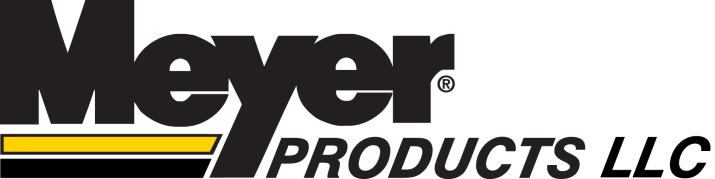 NEWS RELEASEContacts:Pete Robison					Phil BarrMeyer Products LLC				Barr Communications216-486-1313					216-334-9591robison@meyerproducts.com 		pbarr11@roadrunner.com Meyer Products Announces New Ground Tracking Technology™GTT for plows automatically follows contour of the road to clean surfaces betterCLEVELAND (April 30, 2014) – Meyer Products, a leading brand in the snow and ice control industry, announces its new Ground Tracking Technology™ (GTT), which allows the plow to  pivot up to 12 degrees in either direction, allowing it to automatically follow the contour of the road. Meyer says Ground Tracking Technology clears surfaces faster and better than plows that don’t adjust to a surface’s contours.    Available as an option on Meyer Lot Pro™, Road Pro™ and Diamond Edge plows, GTT is possible because the moldboard and black iron move around a center pivot point.In addition, GTT levels the moldboard automatically when it’s raised and moved right or left, so the plow remains level during transport.  It also allows the plow to mount more easily on uneven surfaces because the mount stays level even if the moldboard is not.Meyer Products LLC (www.meyerproducts.com) is a leading manufacturer of highly reliable snow and ice control systems.  Meyer’s product innovations and industry knowledge have been improving transportation safety and convenience since the day it invented auto snowplows over 85 years ago.  For more information, contact Meyer Products LLC, 18513 Euclid Ave., Cleveland, Ohio 44112; Pete Robison at (216) 486-1313, robison@meyerproducts.com. # #  #